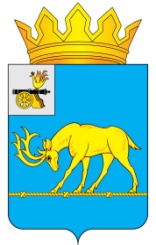 АДМИНИСТРАЦИЯ МУНИЦИПАЛЬНОГО ОБРАЗОВАНИЯ«ТЕМКИНСКИЙ РАЙОН» СМОЛЕНСКОЙ ОБЛАСТИРАСПОРЯЖЕНИЕОт 16.01.2018 г. № 15-р                                                                         с. ТемкиноО подготовке  и проведении Года культуры безопасности в 2018 годуна территории муниципального образования «Темкинский район»Смоленской области В соответствии с приказом МЧС России от 07.07.2017 №287 «О проведении в МЧС России Года культуры безопасности в 2018 году», в целях повышения культуры безопасности в различных сферах деятельности органов государственной власти, органов местного самоуправления, организаций и населения, придания импульса развития единой государственной системы предупреждения и ликвидации чрезвычайных ситуаций (далее - РСЧС), повышения ее имиджа и значимости для обеспечения безопасности государства, совершенствования органов управления, сил и средств Темкинского районного звена территориальной подсистемы РСЧС:1.Утвердить состав рабочей группы по подготовке и проведению мероприятий Года культуры безопасности в 2018 году в муниципальном образовании  «Темкинский район» Смоленской области.2. Утвердить план мероприятий по подготовке и проведению в муниципальном образовании «Темкинский район» Смоленской области Года культуры безопасности в 2018 году.3. Ответственным исполнителям, указанным в Плане организовать в 2018 году проведение мероприятий, согласно Плана, в части касающейся.4. Отчет о проведенных мероприятиях предоставлять специалисту по делам ГО и ЧС Администрации муниципального образования «Темкинский район» Смоленской области (Г.А. Барановская) ежемесячно до 15 числа.5.Настоящее распоряжение разместить в информационно-телекоммуникационной сети «Интернет» на официальном сайте Администрации муниципального образования «Темкинский район» Смоленской области.6. Контроль за исполнением настоящего распоряжения возложить на заместителя Главы муниципального образования «Темкинский район» Смоленской области В.И. Волкова.Глава муниципального образования «Темкинский район» Смоленской области                                                С.А. Гуляев                                                                        УТВЕРЖДЕН                                                                   распоряжением Администрации                                                                   муниципального образования                                                                 «Темкинский район»   Смоленской области                                                                   от 16.01.2018 г. № 15-рСоставрабочей группы по подготовке и проведению мероприятий Года культуры безопасности в 2018 году в муниципальном образовании  «Темкинский район» Смоленской областиВолков ВалентинИванович- заместитель Главы муниципального образования «Темкинский район» Смоленской области руководитель рабочей группыБарановская Галина Анатольевна- специалист 1 категории по делам ГО и ЧС  Администрации муниципального образования «Темкинский район» Смоленской области,  секретарь рабочей группыЧлены рабочей группы:Члены рабочей группы:КарниловаМарина Александровна- начальника отдела по образованию  и гражданско-патриотическому воспитанию Администрации муниципального образования «Темкинский район» Смоленской области ЕремичИльяВасильевич- начальника отдела по культуре, спорту и молодежной политикеКозлов Александр Дмитриевич (по согласованию)- начальник 45 ПСЧ ФГКУ «ОФПС по Смоленской области»Петров Сергей Александрович- глава муниципального образования Батюшковского сельского поселенияПотаповВикторПетрович-глава муниципального образования Медведевского сельского поселенияФиличкинаЕленаСергеевна-глава муниципального образования Павловского сельского поселенияНаполовВиктор Степанович- председатель районного Совета ветеранов труда, войны, вооруженных сил и правоохранительных органов Отп. 1 экз. – в делоИсп. Г.А. Барановскаятел. 2-14-8916.01.2018 г.Визы:            А.М. Муравьев            В.И. Волков            В.Н. БеляевРазослать: Волков В.И.поселения-3 Карнилова М.А.Еремич И.В.Наполов В.С.45ПСЧ Павлюченков Е.О.